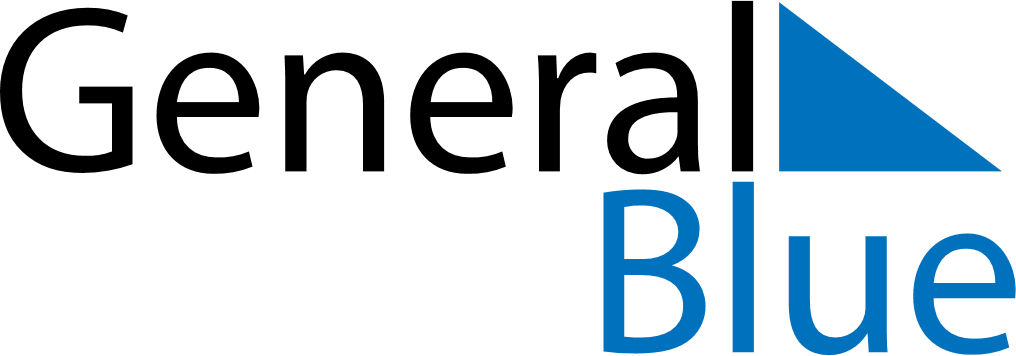 December 2023December 2023December 2023December 2023Faroe IslandsFaroe IslandsFaroe IslandsSundayMondayTuesdayWednesdayThursdayFridayFridaySaturday11234567889101112131415151617181920212222232425262728292930Christmas EveChristmas DayBoxing Day31New Year’s Eve